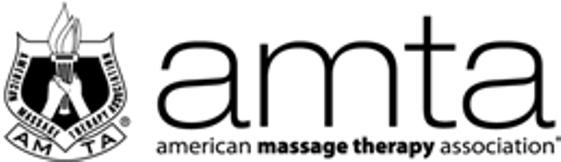 AMTA-OH CHAPTERCANDIDATE APPLICATION FORM 2018Application must be returned to the coordinator of on-line elections by Monday March 26, 2018rgreely43068@yahoo.com
Name____________________________________________________________________________________Address __________________________________________________________________________Home phone ________________________________       Cell Phone___________________________________E-mail _________________________________ AMTA Member No. ___________________________ Member since: _______________________________In Practice Since _____________________ Full-time Massage Therapist ______Yes  ______NoOffice(s) held at state level including datesOffice:				Dates:Office:				Dates:Office:				Dates:Office:				Dates:Office(s) held at national level including datesOffice:				Dates:Office:				Dates:Office:				Dates:Office:				Dates:List your qualifications for serving in the position you are seeking____________________________________________________________________________________________________________________________________________________________________________________________________________________________________________________________________________________________________________________________________________________________________________________________________________________List your reasons and objectives for seeking this position___________________________________________________________________________________________________________________________________________________________________________________________________________________________________________________________________List any relevant community or professional experience___________________________________________________________________________________________________________________________________________________________________________________________________________________________________________________________________Candidate’s Signature ____________________________________ Date______________________________